SCHOLARSHIPS FOR YEAR 9sEvery year Tokoroa High offers the incoming year 9 students three scholarships however, as from 2017 this number is to be increased to four.  The scholarships are for academic, cultural and sports with leadership being offered in 2016.  An application sheet will also be in the enrolment pack. TOKOROA HIGH SCHOOL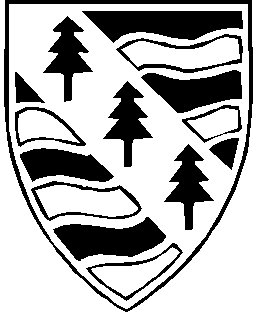 	SCHOLARSHIP APPLICATION FORMIn 2017 Tokoroa High School is offering its Year 9 students four scholarships; one is in the academic area, one in cultural activities, one in the sporting area and one in leadership. These scholarships are worth $250. If you are interested please fill in the form below supplying the appropriate documentation for the scholarship you are applying for.NAME:	ADDRESS:	PHONE NUMBER: 	CURRENT SCHOOL: 	Scholarship you are applying for:  Tick the appropriate box – you can apply for more than oneState below why you think you should be considered for a scholarship:Signature: 	All applications for scholarships must be in to Mr Ford with your completed enrolment form by the end of term 3 each year. AcademicYou need to supply your last two school reports.SportingYou need to provide a reference from your coach.CulturalYou need to provide a reference from your music teacher, your cultural tutor or adult in charge of the cultural/religious activity you belong to.LeadershipProvide testimonials to support this application.